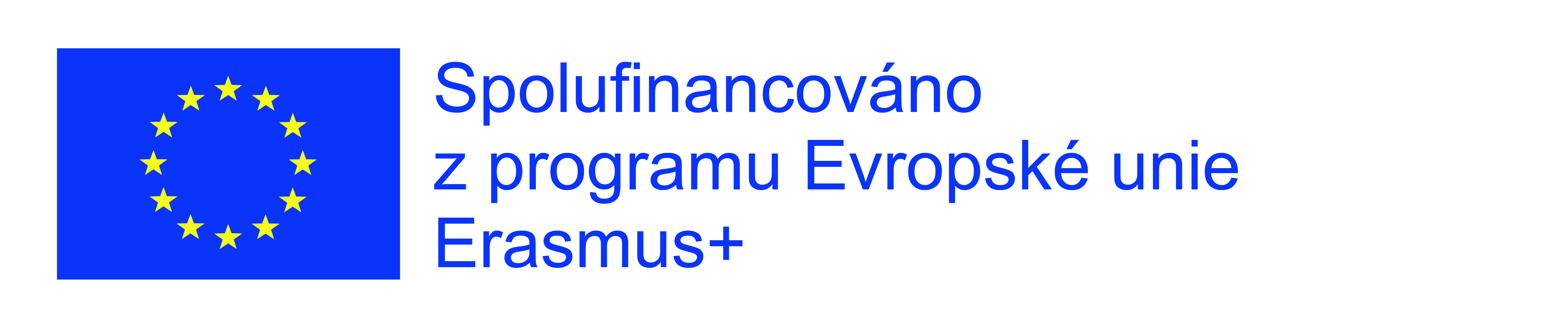 Fractions V1  A board 244 inches long is cut into pieces that are each   inches long.     How many pieces can be cut?2   Bill New placed a piece of   – inch plywood and a piece of   – inch plywood on top of one another     to create a spacer between two 2 by 4s, but the spacer was  – inch too thick.     How thick should the spacer be?3   Certain  financial aid students must pass    of their courses each term in order to continue their      aid. If a student is taking 18 hours, how many hours must be passed?4   Sol´s Hardware and Appliance Store is selling electric clothes dryers for  off the regular price      of £ 288.     What is the sale price of the dryer?